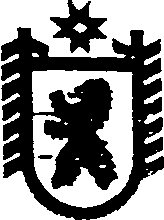 Республика КарелияСовет Идельского сельского поселения                                          LVIII  ЗАСЕДАНИЕ     III  СОЗЫВАРЕШЕНИЕот  04 мая  2017 года  №154                                                                        п. Идель                           О создании  конкурсной комиссии по отбору  кандидатур                              на  должность  главы Идельского сельского поселения	В соответствии с  пунктом 1 части 2 статьи 36 Федерального закона от 06.10.2003 № 131-ФЗ «Об общих принципах организации местного самоуправления в Российской Федерации», статьей 2 Закона Республики Карелия от 30.09.2014 № 1835-ЗРК «О порядке формирования представительных  органов муниципальных районов и избрания глав муниципальных образований и о сроках полномочий органов местного самоуправления в Республике Карелия,  статьей 29 Устава  Идельского сельского поселения, Порядка проведения конкурса по отбору кандидатур на должность Главы Идельского сельского поселения, утвержденного решением Совета Идельского сельского поселения от 04.05.2017  № 152, Совет Идельского сельского поселения РЕШИЛ:1. Создать конкурсную комиссию по отбору кандидатур на должность Главы Идельского сельского поселения   (далее- конкурсная комиссия) 2. Включить в состав конкурсной комиссии от  Совета Идельского сельского поселения депутатов Совета Идельского сельского поселения:Епихову Аллу Антоновну Кутомяки Елену АлександровнуСухорукову Ирину Евгеньевну. 3. Направить  Главе администрации Сегежского муниципального района уведомление о проведении конкурса по отбору кандидатур на должность Главы Идельского сельского поселения   для  включения в состав комиссии представителей Сегежского муниципального района  в количестве трех человек.4. Настоящее решение обнародовать  путем размещения официального текста  настоящего решения  в  информационно-телекоммуникационной сети «Интернет» на официальном сайте администрации Идельского сельского поселения http://home.onego.ru/~segadmin/omsu_selo_idel.htm,  а также путем размещения теста настоящего решения на бумажных носителях в местах массового посещения населением в учреждениях и предприятиях: 1) в поселке  Идель – в администрации Идельского сельского поселения,  фельдшерско-акушерском  пункте  поселка Идель муниципального учреждения «Сегежская центральная районная больница» п.Идель ул.Центральная д.27а; 2)   в  поселке   Кочкома – в отделении связи обособленного структурного подразделения Сегежский почтамт Управления федеральной почтовой службы             Республики Карелия – филиала ФГУП «Почта России» п.Кочкома ул.Центральная д.7; 3)    в  поселке  Лососий – в доме № 11 по улице Майгубской;          4)    в поселке  при 11 шлюзе ББК – на здании  магазина.        Председатель СоветаИдельского сельского поселения                                                      И.Е.Сухорукова                И.о. главы Идельского сельского поселения                                                      Е.В.Абдуллина